                                                  ФОНД                                ОЦЕНОЧНЫХ СРЕДСТВ                        по учебному предмету    Литературное чтение                        Учитель:    Савина Елена Викторовна                                                                                                                   Паспортфонда оценочных средств                 по учебному предмету      Литературное чтение                 Класс  2  Фонд оценочных процедур по литературному чтению 3 классОсобенности организации контроля по чтению. Текущий контроль по чтению проходит на каждом уроке в виде индивидуального или фронтального устного опроса: чтение текста, пересказ содержания произведения (полно, кратко, выборочно), выразительное чтение наизусть или с листа. Осуществляется на материале изучаемых программных произведений в основном в устной форме. Возможны и письменные работы - небольшие по объему (ответы на вопросы, описание героя или события), а также самостоятельные работы с книгой, иллюстрациями и оглавлением. Целесообразно для этого использовать и тестовые задания типа "закончи предложение", "найди правильный ответ", "найди ошибку" и т.п. Промежуточный тематический контроль проводится после изучения определенной темы и может проходить как в устной, так и в письменной форме. Письменная работа также может быть проведена в виде тестовых заданий, построенных с учетом предмета чтения. Итоговый контроль по проверке чтения вслух проводится индивидуально. Для проверки подбираются доступные по лексике и содержанию незнакомые тексты. При выборе текста осуществляется подсчет количества слов (слово "средней" длины равно 6 знакам, к знакам относят как букву, так и пробел между словами). Для проверки понимания текста учитель задает после чтения вопросы. Проверка навыка чтения "про себя" проводится фронтально или группами. 2.Критерии оценивания по литературному чтению Чтение наизусть Оценка "5" - твѐрдо, без подсказок, знает наизусть, выразительно читает. Оценка "4" - знает стихотворение наизусть, но допускает при чтении перестановку слов, самостоятельно исправляет допущенные неточности. Оценка "3" - читает наизусть, но при чтении обнаруживает нетвѐрдое усвоение текста. Оценка "2" - нарушает последовательность при чтении, не полностью воспроизводит текст Выразительное чтение текста Требования к выразительному чтению: 1. Правильная постановка логического ударения 2. Соблюдение пауз 3. Правильный выбор темпа 4. Соблюдение нужной интонации  5. Безошибочное чтение Оценка "5" - выполнены правильно все требования Оценка "4" - не соблюдены 1-2 требования Оценка "3" - допущены ошибки по трѐм требованиям Оценка "2" - допущены ошибки более чем по трѐм требованиям Чтение по ролям Требования к чтению по ролям: 1. Своевременно начинать читать свои слова 2. Подбирать правильную интонацию 3. Читать безошибочно 4. Читать выразительно Оценка "5" - выполнены все требования Оценка "4" - допущены ошибки по одному какому-то требованию Оценка "3" - допущены ошибки по двум требованиям Оценка "2" - допущены ошибки по трѐм требованиям Пересказ Оценка "5" - пересказывает содержание прочитанного самостоятельно, последовательно, не упуская главного (подробно или кратко, или по плану), правильно отвечает на вопрос, умеет подкрепить ответ на вопрос чтением соответствующих отрывков. Оценка "4" - допускает 1-2 ошибки, неточности, сам исправляет их. Оценка "3" - пересказывает при помощи наводящих вопросов учителя, не умеет последовательно передать содержание прочитанного, допускает речевые ошибки. Оценка "2" - не может передать содержание прочитанного. Критерии оценки работ творческого характера по литературному чтению. Нормы оценки работ творческого характера. За содержание: - оценка «5» ( высокий уровень) ставится за логически оправданное раскрытие темы, отсутствие фактических ошибок, богатство словаря, правильное речевое оформление. Допустимо не более одной речевой неточности; - оценка «4» (повышенный уровень) ставится за правильную и достаточно полную информацию по заданной теме. Тема раскрыта, но имеются незначительные нарушения в последовательности изложения мыслей, отдельные фактические и речевые неточности. Допустимо не более трех речевых недочетов в содержании и построении текста; - оценка «3» (базовый уровень) ставится за некоторые отклонения от темы (в основном она достоверна, но допущены отдельные нарушения в последовательности изложения мыслей, в построении двух-трех предложений), бедность словаря, речевые неточности. Допустимо не более пяти недочетов речи в содержании и построении текста; - оценкам «2» (низкий уровень) ставится за несоответствие работы теме, большое количество неточностей фактического характера, нарушение последовательности изложения мыслей, отсутствие связи между частями текста, бедность словаря. В целом в работе допущено более шести речевых недочетов и ошибок в содержании и построении текста. За грамотность: - оценка «5» (высокий уровень) : отсутствие орфографических и пунктуационных ошибок, допустимо одно-два исправления; - оценка «4» (повышенный уровень): не более двух орфографических и одной пунктуационной ошибки, одно - два исправления; - оценка «3» (базовый уровень): три-пять орфографических ошибок, одна-две пунктуационные, одно - два исправления; - оценка «2» (низкий уровень): шесть и более орфографических ошибок, три-четыре пунктуационных, три-четыре исправления. Оценивание тестовых заданий: «5» верно выполнено более 3/4 заданий. «4» верно выполнено 3/4 заданий. «3» верно выполнено 1/2 заданий. «2» верно выполнено менее 1/2 заданий.Спецификацияконтрольных измерительных материалов для проведениявходной диагностической работыпо учебному предмету «Литературное чтение»для 2-х классов1. Назначение  диагностической работы Диагностическая работа проводится с целью определения уровня освоения учащимися курса литературного чтения и выявления предметных умений, требующих коррекции.2. Документы, определяющие содержание  и характеристики диагностической работы.Содержание и основные характеристики диагностических материалов определяются на основе следующих документов:- Федерального государственного стандарта начального общего образования (приказ Минобразования России)- О сертификации качества педагогических тестовых материалов (приказ Минобразования  и науки России от 17.04. 2000 г. № 1122) 3. Условия проведения диагностической работы.При проведении диагностической работы предусматривается строгое соблюдение порядка организации и проведения независимой диагностики.Дополнительные материалы и оборудование не используется.4. Время выполнения работы.На выполнение всей работы отводится 40 минут, включая пятиминутный перерыв для разминки глаз (на рабочем месте)5. Содержание и структура входной диагностической работы.Работа состоит из трех частей, в которую входят следующие задания.Определение принадлежности произведения к жанру, знание основных литературных терминов.Выделение главной мысли прочитанного произведения. Восприятие развития действия как одного из средств развития сюжета.Построение высказывания в свободной форме. Объяснение лексического значения слова.Осознанно читать произведение при самостоятельном чтении. Осуществлять поиск необходимой информации в различных частях текста.6. Система оценивания выполнения отдельных заданий и работы в целом.Работа состоит из трех частей. Часть 1 оценивается одним баллом, часть 2 двумя баллами, часть 3 тремя баллами. Критерии оценивания работыПриложение 1.План входной работы по литературному чтению за 2 классПриложение 2.ВХОДНАЯ КОНТРОЛЬНАЯ РАБОТА ПО ЛИТЕРАТУРНОМУ ЧТЕНИЮ 2 КЛАСС
Фамилия, имя учащегося ___________________________________________Класс _______Вариант 1Прочитай текст и выполни задания. Митины друзья.Зимой лосиха с лосёнком ночевали в осиннике. Лес стоял белый под снегом. Иней оседал на ветках, на спине лосихи. Послышался хруст снега. Лосиха насторожилась. Волк мелькнул среди деревьев. Лоси помчались по снегу в лес. За ними погналась стая волков.Впереди беглецов – плетень у лесной сторожки и раскрытые ворота. Сзади – волки. Лоси остановились: куда деваться? Животные бросились прямо в ворота. Сын лесника Митя разгребал во дворе снег. Лоси чуть не сбили его с ног. Митя выглянул в ворота, а там волки. Митя смело замахнулся лопатой и отогнал волков. Лоси оправились от испуга и ушли обратно в лес. Они всю зиму держались в лесу около сторожки. (По Г. Скребицкому.)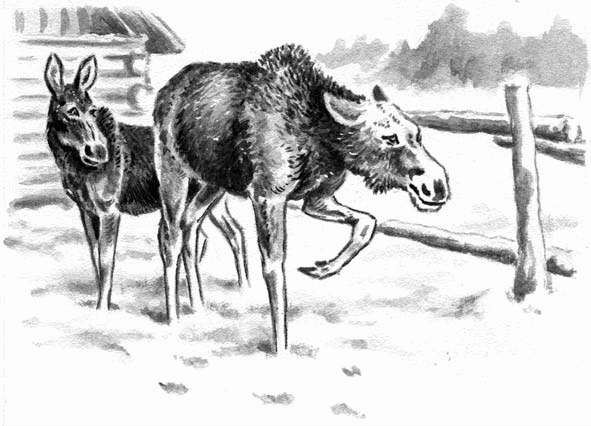 Часть IА1. Определи жанр прочитанного произведения?1) стихотворение	2) сказка	3) рассказ	А2. Как зовут главного героя произведения?1) Алексей	2) Митя	3) Игорь	А3. В какое время года происходят события?1) зима	2) осень	3) весна	А4. Каких животных спасал от волков мальчик?1) зайцев	2) лосей	3) оленей	А5. Как Митя смог отогнать волков?1) замахнулся палкой	2) выстрелил из ружья	3) замахнулся лопатой	А6. Где ночевали лосиха с лосёнком?1) в осиннике	2) в ельнике	3) в лесу	А7. Какую работу выполнял во дворе Митя?1) строил снеговика	2) разгребал снег	3) заливал каток	А8. Почему насторожилась лосиха?1) увидела волка	2) услышала выстрел охотника	3) послышался хруст снега	А9. Какое качество помогло мальчику отогнать волков?1) трудолюбие	2) смелость	3) сила	А10. Дополни предложение.Лоси оправились от испуга и…1) ушли обратно	2) остались во дворе	3) вернулись в лес	Часть IIВ1. Восстанови порядок событий в тексте. – Погоня. – Во дворе лесника. – Ночь в осиннике. – Рядом с другом.В2. О чём хотел рассказать автор? Напиши.____________________________________________________________________________________________________________________________________________________________________________________________________________________________________________________________________________________________________________________________________________________________________________________Слова для справок: о жизни животных в лесу; о смелом поступке мальчика; о красоте зимнего леса.В3. Закончи предложение:Впереди беглецов – ______________________________________________________________________________________________________________________________________________________________________________________________________________________________________________________________________________________Часть IIIС1. Объясни, как ты понимаешь значение слова плетень._______________________________________________________________________________________________________________________________________________________________________________________________________________________________________________________________________________________С2. Приходилось ли тебе помогать животным? Напиши об этом.________________________________________________________________________________________________________________________________________________________________________________________________________________________________________________________________________________________________________________________________________________________________________________________________________________________________________________________________________________________________________________________________________________________________________________________________________________________________________________________________________________________________________________________ВХОДНАЯ КОНТРОЛЬНАЯ РАБОТА ПОЛИТЕРАТУРНОМУ ЧТЕНИЮ 2 КЛАСС
Фамилия, имя учащегося ____________________________________________Класс ____Вариант 2Прочитай текст и выполни задания. ТополяОт станции до посёлка Малиновка не более километра. Дорога была на редкость прямой. По обе стороны её росли чудесные тополя. Они украшали местность, радовали глаз. Мне рассказали удивительную историю о них. Мальчик прочитал статью о тополях. Он узнал, что из веточки может вырасти дерево. Об этом он сообщил другу. Ранней весной обрезали тополя. Ветки складывали в кучу и сжигали. Мальчики решили взять их. Они наготовили две тысячи черенков. Ранним утром и поздним вечером ребята бежали на дорогу. Они высаживали свои тополя, ухаживали за ними. Прошло несколько лет. Я смотрел на аллею и думал, как много заключено в настойчивых руках. (По Е. Пермяку.)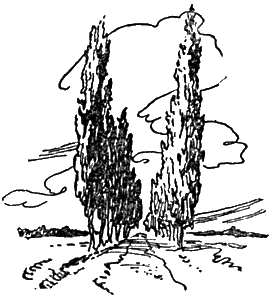 Часть IА1. Определи жанр данного произведения.1) басня	2) рассказ 	3) сказка	А2. О каких деревьях идёт речь в тексте.1) о тополях	2) о клёнах	3) о берёзах	А3. От имени кого идёт повествование.1) от 1-го лица	2) от мальчиков	3) от автора	А4. Какое расстояние от посёлка до станции.1) не менее километра	2) километр	3) не более километра	А5. Откуда получил информацию мальчик.1) прочитал статью	2) спросил у взрослых	3) понаблюдал в природе	А6. В какое время года проводят обрезку тополей.1) ранней весной	2) поздней осенью	3) ранней осенью	А7. Зачем мальчики решили взять обрезанные ветки.1) построить шалаш	2) наготовили черенков	3) сжечь	А8. С кем мальчик сажал тополя.1) с родителями	2) один	3) с другом	А9. Сколько времени потребовалось, чтобы выросла аллея.1) несколько лет 	2) 10 лет	3) много времени	А10. Дополни предложение.Они высаживали свои тополя, …1) поливали их	2) ухаживали за ними	3) окапывали деревья	Часть IIВ1. Восстанови порядок событий в тексте. – О чём задумался автор? – Дорогу украшают тополя. – Удивительная история.В2. Какими качествами обладали мальчики? Напиши.____________________________________________________________________________________________________________________________________________________________________________________________________________________________________________________________________________________________________________________________________________________________________________________Слова для справок: смелость; трудолюбие; смекалка.В3. Закончи предложение:Он узнал, ____________________________________________________________________________________________________________________________________________________________________________________________________________________________________________________________________________________________________________________________________________________________________________________Часть IIIС1. Объясни, как ты понимаешь значение слова черенок. _______________________________________________________________________________________________________________________________________________________________________________________________________________________________________________________________________________________С2. Приходилось ли тебе совершать добрые дела? Напиши об этом.___________________________________________________________________________________________________________________________________________________________________________________________________________________________________________________________________________________________________________________________________________________________________________________________________________________________________________________________________________________________________________________________________________________________________________________________________________________________________________________________________________________________________________________________________________________________________________________________________________________________________________________________________________________________________________________________________________________________ответыВариант 1ответыВариант2Спецификация итогового контроля по  литературному чтению для  обучающихсякласса начальной школы.Назначение работы Проверочная работа проводится с целью определения уровня усвоения учащимися предметного содержания курса литературного чтения за второй класс общеобразовательной школы и выявления элементов содержания, вызывающих наибольшие затруднения.Документы, определяющие нормативно-правовую базу работыСодержание и структура итоговой контрольной работы по предмету «Литературное чтение» разработаны на основе следующих документов и методических материалов:Федеральный компонент государственного стандарта общего образования (приказ Минобразования России «Об утверждении федерального компонента государственных стандартов начального общего, основного общего и среднего (полного) общего образования» от 5 марта 2004 года № 1089), Закон Российской Федерации «Об образовании в Российской Федерации»; Кодификатор элементов содержания и требований (умений)по литературному чтению, составленный на основе Обязательного минимума содержания основных образовательных программ и Требований к уровню подготовки выпускников средней школы.3.Характеристика структуры и содержания работыТест по литературному чтению представлен одним вариантом. Тест включает 14 заданий двух уровней сложности: 1 уровень – базовый- 8 заданий.  Задания А1 – А8 (часть А) – это задания с выбором ответа (Варианты ответов приводятся). В этих заданиях предполагается один правильный ответ.2 уровень – средней сложности. Задания В1 – В6 (часть В) – это задания, требующие самостоятельного ответа.В тесте используется 3 типа заданий: - задания с выбором ответа (один правильный ответ из трёх предложенных) –8 заданий (А1-8);- задания с выбором ответа: два и более– 1 задание (В2);- задания «открытого типа» со свободным кратким ответом- 5 заданий (В1, В3, В4, В5, В6)4. Распределение заданий по содержанию и уровню сложностиРабота рассчитана на учеников начальной школы, обучающихся во 2классе, изучающих курс литературного чтения, отвечающий обязательному минимуму содержания начального общего образования.Тест по литературному чтению представлен одним вариантом. Тест включает 14 заданий двух уровней сложности: 1 уровень – базовый- 8 заданий.  Задания А1 – А8 (часть А) – это задания с выбором ответа (Варианты ответов приводятся). В этих заданиях предполагается один правильный ответ.2 уровень – средней сложности. Задания В1 – В6 (часть В) – это задания, требующие самостоятельного ответа.В тесте используется 3 типа заданий: - задания с выбором ответа (один правильный ответ из трёх предложенных) –8 заданий (А1-8);- задания с выбором ответа: два и более– 1 задание (В2);- задания «открытого типа» со свободным кратким ответом- 5 заданий (В1, В3, В4, В5, В6)5. Время выполнения работы 40 минут без учета времени, отведенного на инструктаж учащихся и заполнение титульной части бланка ответа6. Дополнительные материалы и оборудованиеНе требуются.7.Система оценивания выполнения отдельных заданий и итоговой работы  в целом Каждое верно выполненное задание оценивается в 1 балл. Максимальное количество баллов– четырнадцать.Для получения отметки «3» необходимо набрать 9, 8, 7 баллов; для получения отметки «4» необходимо набрать  12, 11, 10 баллов; для получения оценки «5» необходимо набрать  14, 13баллов. Правильные ответы :Часть АЧасть ВКОДИФИКАТОРэлементов содержания  для составления контрольно-измерительных материаловпо литературному чтению 2 классКодификатор элементов содержания по математике учащихся начальной  школы составлен на основе Обязательного минимума содержания основных образовательных программ и Требований к уровню подготовки учащихся начальной школы (Приказ МО РФ «Об утверждении федерального компонента Государственных стандартов начального общего, основного общего и среднего (полного) общего образования от 05.03.2004 № 1089).Кодификатор  элементов содержания по всем разделам включает в себя элементы содержания за 2 класс  начальной  школы (базовый уровень). В соответствии со стандартом начального образования и требованиями к уровню подготовки учащихся в кодификатор требований включаются также задания, необходимые для выработки соответствующих умений.                                            КОДИФИКАТОРтребований к уровню подготовки обучающихся 2 класса по литературному чтению для составления контрольных измерительных материаловПроверяемые умения- Осознанное чтение художественного произведения «про себя» без учёта    времени. - Определение темы, главной мысли текста. - Деление текста на смысловые части, составление его простого плана. - Различие жанров художественной литературы (сказка, рассказ, басня), их     классификация.  - Поиск необходимой информации в тексте.  - Характеристика литературных героев, их взаимоотношений со ссылкой на    текст.  - Постановка вопросов к прочитанному произведению.  - Приведение примеров художественных произведений разной тематике по         изученному материалу.      Рекомендуется оценивать содержание ответов, а не орфографические и пунктуационные умения                                                                      Прочитай текст. Петух да собака.  Жил старичок со старушкой, и жили они в большой бедности. Всей живности у них только и было, что петух и собака, да и тех плохо кормили. Вот собака и говорит петуху: - Давай, брат Петька, уйдём в лес: здесь нам житье плохое.       - Уйдём, - говорит петух, - хуже не будет. Вот и пошли они куда глаза глядят. Пробродили целый день; стало смеркаться - пора на ночлег приставать. Сошли они с дороги в лес и выбрали большое дуплистое дерево. Петух взлетел на сук, собака залезла в дупло и - заснули.   Утром, только что заря стала заниматься, петух и закричал: «Ку-ку-ре-ку!» Услыхала петуха лиса; захотелось ей петушьим мясом полакомиться. Вот она подошла к дереву и стала петуха расхваливать:       - Вот петух так петух! Такой птицы я никогда не видывала: и пёрышки-то какие красивые, и гребень-то какой красный, и голос-то какой звонкий! Слети ко мне, красавчик. - А за каким делом? - спрашивает петух.       - Пойдём ко мне в гости: у меня сегодня новосе лье, и про тебя много горошку припасено. - Хорошо, - говорит петух, - только мне одному идти никак нельзя: со мной товарищ. «Вот какое счастье привалило! - подумала лиса. - Вместо одного петуха будет два».    - Где же твой товарищ? - спрашивает она.- Я и его в гости позову.     - Там в дупле ночует, - отвечает петух.Лиса кинулась в дупло, а собака её за морду - цап!..  Еле лиса ноги унесла.                                                                                  ( В обработке К.Ушинского)Вариант 1. Часть А    А1. В какой книге может находиться это произведение?      1)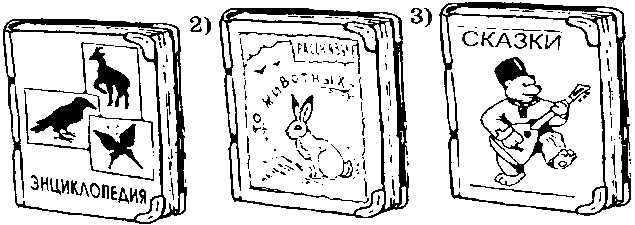 А2. Сколько главных персонажей в этом тексте?   1) 2                        2) 3                   3) 4А3. Почему собака и петух оказались в лесу?                   1) пошли в лес и заблудились     2) прятались в лесу             3) ушли из-за плохого житья      А4. Какое значение имеет выражение идти куда глаза глядят?  идти в неопределённом направлении 2) идти в лес        3) идти только прямо       А5. Где на ночлег устроилась собака?                   1) залезла в дупло   2) забралась на сук            3) спряталась под кустом        А6. С какой целью лиса стала хвалить петуха?                   1) хотела порадовать петуха    2) хотела подружиться с петухом            3) хотела съесть петуха        А7. Чему обрадовалась лиса во время разговора с петухом?   1) петух согласился пойти к лисе один   2) вместо одного петуха будет два                 3) петух поблагодарил лису за её гостеприимство         А8. Что высмеивается в этой сказке?                   1) грубость     2) жадность                   3) упрямство Часть ВВ1. Найди в тексте и выпиши слова, которыми лиса расхваливает петуха.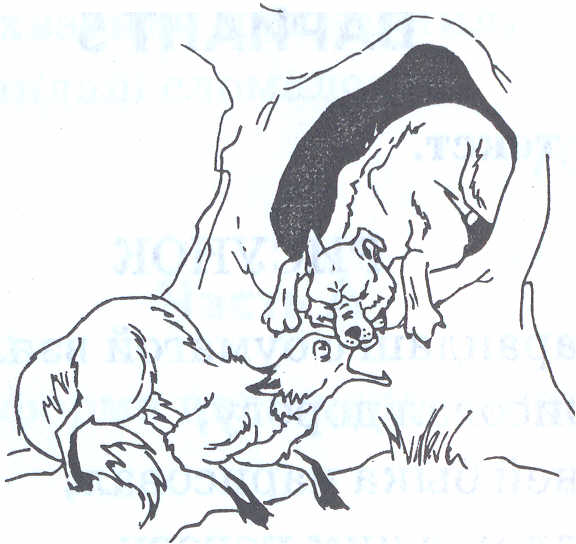 В2. Отметь все слова, характеризующие петуха из данного произведения.                    1) умный     2) глупый                    3) доверчивый     4) находчивый     5) трусливый                   6) грубый В3. Выпиши из текста слова, которые определяют наступление вечера и наступление утра.В4. Kaкой лиса показана в этом произведении? 3апиши 2-3 слова.В5. Дополни пропущенный пункт плана.                  1) Решение собаки и петуха.    2)                    3) Разговор петуха и лисы.    4) Лиса наказана.  В6. Выбери и отметь рисунок, соответствующий второму  пункту плана.1)                                                2)                                                       3)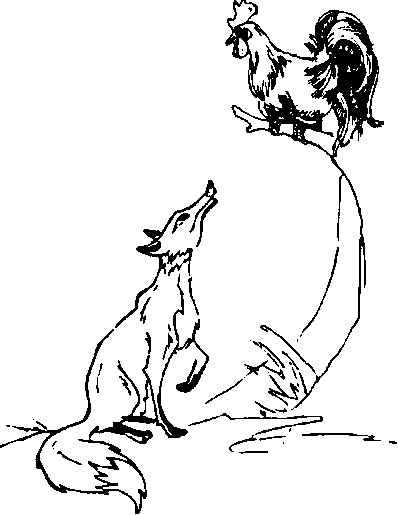 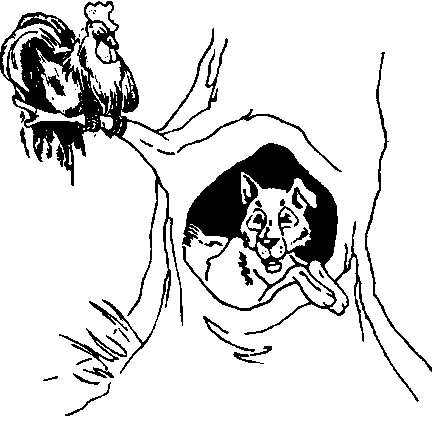 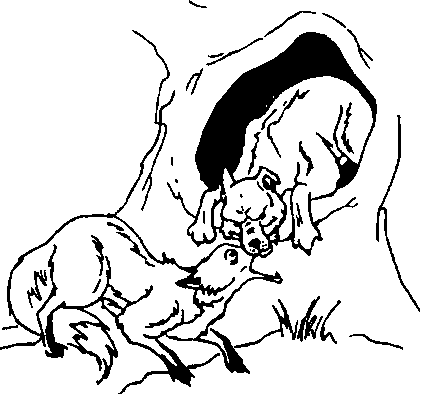 № п/пКонтролируемые разделы (темы) дисциплиныНаименование оценочного средства 1Входной контроль.Тест( работа с текстом)2Вводный урок. Самое великое чудо на свете.Проект «О чём может рассказать школьная библиотека».3Устное народное творчество.Проверочная работа( тест)КИМ "Литературное чтение "    Г. В. Шубина 2 класс Издательство "Экзамен" Москва .2020 (с.13-15)4Люблю природу русскую. Осень.Проверочная работа( тест) КИМ "Литературное чтение "    Г. В. Шубина 3 класс Издательство "Экзамен" Москва .2020 (с.22-24)5О братьях наших меньших.Проект «Мой любимый детский журнал»Проверочная работа( тест) КИМ "Литературное чтение "    Г. В. Шубина 3 класс Издательство "Экзамен" Москва .2020 (с25-27)6Люблю природу русскую. Зима.Проверочная работа( тест) КИМ "Литературное чтение "    Г. В. Шубина 3 класс Издательство "Экзамен" Москва .2020 (с.28-30)7Писатели детям.Проверочная работа( тест)КИМ "Литературное чтение "    Г. В. Шубина 3 класс Издательство "Экзамен" Москва .2020 (с.31-33)8Я и мои друзья.Проверочная работа( тест)КИМ "Литературное чтение "    Г. В. Шубина 3 класс Издательство "Экзамен" Москва .2020 (с.34-36)9Люблю природу русскую. Весна.Проект. Газета «день Победы – 9 мая»Проверочная работа( тест)КИМ "Литературное чтение "    Г. В. Шубина 3 класс Издательство "Экзамен" Москва .2020 (с.37-39)10И в шутку и всерьёз.Проверочная работа( тест) КИМ "Литературное чтение "    Г. В. Шубина 3 класс Издательство "Экзамен" Москва .2020 (с.37-39)11Литература зарубежных стран.Проект «Мой любимый писатель сказочник».Проверочная работа( тест)КИМ "Литературное чтение "    Г. В. Шубина 3 класс Издательство "Экзамен" Москва .2020 (с.43-45)14Итоговый контрольТест( работа с текстом)НомерзаданияА1А2А3А4А5А6А7А8А9А10В1В2В3С1С2Балл11111111112 (всё выпол-нено верно); 1 (допущена одна ошибка)2 (дан правильный полный ответ); 1 (дан краткий ответ)2 (всё выполнено верно)3 (дано верное объяснение)3 (дан развёрнутый обоснованный ответ); 2 (дан краткий ответ)%Школьная оценка85-100%«5»65-85%«4»50-65%«3»0-50 %«2»Номер заданияПредметные умения и универсальные учебные действияПредметные умения и универсальные учебные действияПредметные умения и универсальные учебные действияНомер заданияпредметныепознавательныерегулятивныеА1–А10Определение принадлежности произведения к жанру, знание основных литературных терминовОсознанно читать произведение при самостоятельном чтении. Осуществлять поиск необходимой информации в различных частях текстаОсознавать и принимать учебную задачу. Работать с материалом предварительного чтения. Выполнять учебные действия. Осуществлять контрольВ1–В3Выделение главной мысли прочитанного произведения. Восприятие развития действия как одного из средств развития сюжетаОтвечать на вопросы по содержанию произведения. Осуществлять поиск необходимой информации в тексте для выполнения заданийОсознавать и принимать учебную задачу. Работать с материалом предварительного чтения. Выполнять учебные действия. Осуществлять контрольС1–С2Построение высказывания в свободной форме. Объяснение лексического значения слова Осуществлять поиск информации в тексте, строить письменное высказывание, опираясь на жизненный опыт, устанавливать причинно-следственные связиФормулировать собственное мнение и позициюНомер заданияОтветыА13А22А31А42А53А61А72А83А92А101В12. Погоня. 3. Во дворе лесника. 1. Ночь в осиннике. 4. Рядом с другом.В2Автор хотел рассказать о смелом поступке мальчика.В3Впереди беглецов – плетень у лесной сторожки и раскрытые ворота.С1Изгородь, сплетенная из прутьев и ветвей.С2Варианты: уход за больными животными, подкормка птиц зимой, уход за домашними животными.Номер заданияОтветыА12А21А33А43А51А61А72А83А91А102В13. О чем задумался автор? 1. Дорогу украшают тополя. 2. Удивительная история.В2Мальчики обладали трудолюбием.В3Он узнал, что из веточки может вырасти дерево.С1Часть ветки, предназначенная для посадки. С2Варианты: уход за животными, подкормка птиц зимой, помощь старшим, сверстникам.№ заданияОтвет№ заданияОтвет1351226333724182В1Пёрышки красивые, гребень красный, голос звонкий.В21, 4В3Вечер - стало смеркатьсяУтро – заря стала заниматьсяВ4Хитрая, жадная.В5Ночлег в лесу.В62№ заданияТип заданияРаздел минимума содержания школьного курсаЭлементы содержания, проверяемые тестомУро-вень сложностиА1ВОРабота с текстом.Осмысление текста. Уметь отвечать на вопросы. Устанавливать последователь-ность действий, взаимосвязь событий и явлений. Свободно ориентироваться в прочитанном тексте, выбирать из него необходимую информацию.Осознанное чтение текста. Устанавливать причинно-следственные связи1А2ВОРабота с текстом.Осмысление текста. Уметь отвечать на вопросы. Устанавливать последователь-ность действий, взаимосвязь событий и явлений. Свободно ориентироваться в прочитанном тексте, выбирать из него необходимую информацию.Устанавливать причинно-следственные связи, искать ответ на вопрос в тексте.  Определять количество персонажей в тексте  1А3ВОРабота с текстом.Осмысление текста. Уметь отвечать на вопросы. Устанавливать последователь-ность действий, взаимосвязь событий и явлений. Свободно ориентироваться в прочитанном тексте, выбирать из него необходимую информацию.Находить информацию, заданную в явном виде, искать ответ на вопрос в тексте. 1А4ВОРабота с текстом.Осмысление текста. Уметь отвечать на вопросы. Устанавливать последователь-ность действий, взаимосвязь событий и явлений. Свободно ориентироваться в прочитанном тексте, выбирать из него необходимую информацию.Устанавливать причинно-следственные связи происходящих событий, не высказанных в тексте напрямую   1А5ВОРабота с текстом.Осмысление текста. Уметь отвечать на вопросы. Устанавливать последователь-ность действий, взаимосвязь событий и явлений. Свободно ориентироваться в прочитанном тексте, выбирать из него необходимую информацию.Находить информацию, заданную в явном виде, искать ответ на вопрос в тексте.1А6ВОРабота с текстом.Осмысление текста. Уметь отвечать на вопросы. Устанавливать последователь-ность действий, взаимосвязь событий и явлений. Свободно ориентироваться в прочитанном тексте, выбирать из него необходимую информацию.Устанавливать причинно-следственные связи происходящих событий, не высказанных в тексте напрямую   1А7ВОРабота с текстом.Осмысление текста. Уметь отвечать на вопросы. Устанавливать последователь-ность действий, взаимосвязь событий и явлений. Свободно ориентироваться в прочитанном тексте, выбирать из него необходимую информацию. Осмысление текста. 1А8ВОРабота с текстом.Осмысление текста. Уметь отвечать на вопросы. Устанавливать последователь-ность действий, взаимосвязь событий и явлений. Свободно ориентироваться в прочитанном тексте, выбирать из него необходимую информацию.Осмысление текста. Устанавливать причинно-следственные связи происходящих событий, не высказанных в тексте напрямую   1В1ВОРабота с текстом.Осмысление текста. Уметь отвечать на вопросы. Устанавливать последователь-ность действий, взаимосвязь событий и явлений. Свободно ориентироваться в прочитанном тексте, выбирать из него необходимую информацию. Находить информацию, заданную в явном виде, искать ответ на вопрос в тексте.2В2КОРабота с текстом.Осмысление текста. Уметь отвечать на вопросы. Устанавливать последователь-ность действий, взаимосвязь событий и явлений. Свободно ориентироваться в прочитанном тексте, выбирать из него необходимую информацию.Устанавливать причинно-следственные связи происходящих событий, не высказанных в тексте напрямую. Уметь характеризовать литературных героев   2В3КОРабота с текстом.Осмысление текста. Уметь отвечать на вопросы. Устанавливать последователь-ность действий, взаимосвязь событий и явлений. Свободно ориентироваться в прочитанном тексте, выбирать из него необходимую информацию.Находить информацию, заданную в явном виде, искать ответ на вопрос в тексте.2В4ВОРабота с текстом.Осмысление текста. Уметь отвечать на вопросы. Устанавливать последователь-ность действий, взаимосвязь событий и явлений. Свободно ориентироваться в прочитанном тексте, выбирать из него необходимую информацию.Устанавливать причинно-следственные связи происходящих событий, не высказанных в тексте напрямую. Уметь характеризовать литературных героев   2В5ВОРабота с текстом.Осмысление текста. Уметь отвечать на вопросы. Устанавливать последователь-ность действий, взаимосвязь событий и явлений. Свободно ориентироваться в прочитанном тексте, выбирать из него необходимую информацию.Устанавливать последовательность действий, составление простого плана.2В6КОРабота с текстом.Осмысление текста. Уметь отвечать на вопросы. Устанавливать последователь-ность действий, взаимосвязь событий и явлений. Свободно ориентироваться в прочитанном тексте, выбирать из него необходимую информацию.Устанавливать причинно-следственные связи. Соотнесение рисунка и плана к произведению2